HICAPHealth Insurance Counseling and Advocacy ProgramVOLUNTEER APPLICATIONApplicant’s Name: _____________________________ Date: ____________Contact Information Mailing address: _________________________________________________________ City: ______________________________ State: ____________ Zip code: __________ Email: _________________________________________________________________ Home phone: ________________________ Cell phone: _________________________I. Volunteer TalentsA. Why are you interested in volunteering with HICAP? __________________________________________________________________________________________________________________________________________________________________________________________________________________________________________________________________________________________________________________________B.  Briefly explain your experience with understanding and explaining complex information to others:_________________________________________________________________________________________________________________________________________________________________________________________________________________C. Are you ﬂuent in any language other than English (including sign language)? ❒ Yes   ❒ No   If yes, please list the language(s): ____________________________________________________________________________________________________D. Skills and Interests (Please check all that apply.)❒ Computer/Internet – Indicate your skill level*:  _______________________	*Skills test will be taken to assess level  (excellent – good – fair – need help)❒ Analysis and interpretation of complex regulations❒ Public speaking with large groups	❒ Public speaking with small groups❒ Research					❒ Writing❒ Data Entry					❒ General Office Work				❒ Assist individuals/One-on-one direct client service❒ Other ______________________________________________________________ E. Availability Hours per week:  		❒ 6 to 10 		❒ More than 10Preferred days and times:❒ Monday		❒ Morning		❒ Afternoon❒ Tuesday		❒ Morning		❒ Afternoon❒ Wednesday	❒ Morning		❒ Afternoon❒ Thursday		❒ Morning		❒ Afternoon❒ Friday		❒ Morning 		❒ Afternoon❒ As Needed F. Are you licensed and able to drive an automobile?   ❒ Yes   ❒ No II. Experience A. Employer Information (include paid and volunteer experience) Provide two relevant work experiences.Retired   ❒ Yes   ❒No   (Please complete section even if you are retired)
Company/Organization: ___________________________________________________
Dates of service: From ____________________ to _____________________________Contact person: ___________________________ Phone: ________________________
❒ Paid employee 	❒ VolunteerCompany/Organization: ___________________________________________________
Dates of service: From ____________________ to _____________________________Contact person: ___________________________ Phone: ________________________
❒ Paid employee 	❒ VolunteerB. Education College/University: _______________________________________________________ Degree: ________________________________________________________________ C. Optional Do you have any medical conditions you would like us to be aware of?  ❒ Yes   ❒ No If yes, please describe: ____________________________________________________ Do you require any special accommodations?  ❒ Yes    ❒ No If yes, please describe: ____________________________________________________ III. References Please list two references who are not related to you. Name: _________________________________________________________________ Phone: ___________________________ Relationship: __________________________ Name: _________________________________________________________________ Phone: ____________________________ Relationship: _________________________ IV. Screening Questions A. Are you currently employed by any of the following: Insurance company, agency or broker  ❒ Yes   ❒ No Financial planning service  ❒ Yes   ❒ No Health insurance claims or billing service  ❒ Yes   ❒ No Law ﬁrm or legal services organization  ❒ Yes   ❒ No Other (please describe)  ❒ Yes   ❒ No _______________________________________________________________ B. If you answered yes to any of the above, please explain: _______________________________________________________________________________________ _______________________________________________________________________ _______________________________________________________________________ V. Declaration I declare that the information provided, and statements made in this application are true and complete to the best of my knowledge and belief. I also declare that I understand that the purpose of the training I receive as a HICAP volunteer is to provide services free of charge to Medicare beneﬁciaries and is not to be used for any personal monetary gain. Signature:________________________________ Date: _______________
Please mail or fax this form to the HICAP office at the address below.Health Insurance Counseling and Advocacy Program434 7th Street			Eureka, CA  95501			(707) 444-3000			FAX:  442-3714Or toll free:  (800) 434-0222							7/2021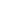 